Nutrition for Life 		Name_______________________ Date_________			Food Diary														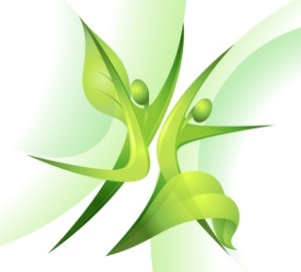 Your Diet										Your Routine 		Weekday 1Weekday 2Day OffDay 1Day 2Day OffB’fastTime:               Time:Time:Wake up timeB’fastTime:               Time:Time:Get up time B’fastTime:               Time:Time:Work day start time B’fastTime:               Time:Time:Work day breaksB’fastTime:               Time:Time:Work day end timeLunchTime spent exercising LunchType of exerciseLunchType of exerciseLunchType of exerciseLunchExercise time of dayDinnerTime spend relaxingDinnerType of relaxationDinnerType of relaxationDinnerType of relaxationDinnerOther leisure activitySnacksOther leisure activitySnacksOther leisure activitySnacksOther routine……SnacksOther routine……SnacksOther routine……Drinks___coffees(sugars/cup)___normal tea(sugars per cup)___green/herbal tea___fizzy drinks/cordial___units of alcohol___glasses of waterOther drinks………….___coffees(sugars/cup)___normal tea(sugars per cup)___green/herbal tea___fizzy drinks/cordial___units of alcohol___glasses of waterOther drinks………….___coffees(sugars/cup)___normal tea(sugars per cup)___green/herbal tea___fizzy drinks/cordial___units of alcohol___glasses of waterOther drinks………….Other routine……Drinks___coffees(sugars/cup)___normal tea(sugars per cup)___green/herbal tea___fizzy drinks/cordial___units of alcohol___glasses of waterOther drinks………….___coffees(sugars/cup)___normal tea(sugars per cup)___green/herbal tea___fizzy drinks/cordial___units of alcohol___glasses of waterOther drinks………….___coffees(sugars/cup)___normal tea(sugars per cup)___green/herbal tea___fizzy drinks/cordial___units of alcohol___glasses of waterOther drinks………….Time spent outdoorsDrinks___coffees(sugars/cup)___normal tea(sugars per cup)___green/herbal tea___fizzy drinks/cordial___units of alcohol___glasses of waterOther drinks………….___coffees(sugars/cup)___normal tea(sugars per cup)___green/herbal tea___fizzy drinks/cordial___units of alcohol___glasses of waterOther drinks………….___coffees(sugars/cup)___normal tea(sugars per cup)___green/herbal tea___fizzy drinks/cordial___units of alcohol___glasses of waterOther drinks………….Energy low timesDrinks___coffees(sugars/cup)___normal tea(sugars per cup)___green/herbal tea___fizzy drinks/cordial___units of alcohol___glasses of waterOther drinks………….___coffees(sugars/cup)___normal tea(sugars per cup)___green/herbal tea___fizzy drinks/cordial___units of alcohol___glasses of waterOther drinks………….___coffees(sugars/cup)___normal tea(sugars per cup)___green/herbal tea___fizzy drinks/cordial___units of alcohol___glasses of waterOther drinks………….Overall moodDrinks___coffees(sugars/cup)___normal tea(sugars per cup)___green/herbal tea___fizzy drinks/cordial___units of alcohol___glasses of waterOther drinks………….___coffees(sugars/cup)___normal tea(sugars per cup)___green/herbal tea___fizzy drinks/cordial___units of alcohol___glasses of waterOther drinks………….___coffees(sugars/cup)___normal tea(sugars per cup)___green/herbal tea___fizzy drinks/cordial___units of alcohol___glasses of waterOther drinks………….Go to bedDrinks___coffees(sugars/cup)___normal tea(sugars per cup)___green/herbal tea___fizzy drinks/cordial___units of alcohol___glasses of waterOther drinks………….___coffees(sugars/cup)___normal tea(sugars per cup)___green/herbal tea___fizzy drinks/cordial___units of alcohol___glasses of waterOther drinks………….___coffees(sugars/cup)___normal tea(sugars per cup)___green/herbal tea___fizzy drinks/cordial___units of alcohol___glasses of waterOther drinks………….Fall asleep timeDrinks___coffees(sugars/cup)___normal tea(sugars per cup)___green/herbal tea___fizzy drinks/cordial___units of alcohol___glasses of waterOther drinks………….___coffees(sugars/cup)___normal tea(sugars per cup)___green/herbal tea___fizzy drinks/cordial___units of alcohol___glasses of waterOther drinks………….___coffees(sugars/cup)___normal tea(sugars per cup)___green/herbal tea___fizzy drinks/cordial___units of alcohol___glasses of waterOther drinks………….Uninterrupted sleep?Y/NY/NY/N